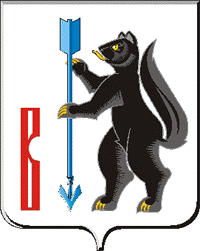 АДМИНИСТРАЦИЯГОРОДСКОГО ОКРУГА ВЕРХОТУРСКИЙР А С П О Р Я Ж Е Н И Еот 29.08.2017г. № 235г. ВерхотурьеОб утверждении плана информационной работы по освещению сдачи нормативов Всероссийского физкультурно-спортивного комплекса«Готов к труду и обороне» в городском округе Верхотурскийна 2017-2018 годы	В соответствии с Федеральным законом от 06 октября 2003 года №131-ФЗ «Об общих принципах организации местного самоуправления в Российской Федерации», во исполнение распоряжения Правительства Российской Федерации от 30.06.2014 № 1165-р «Об утверждении плана мероприятий по поэтапному внедрению Всероссийского физкультурно-спортивного комплекса «Готов к труду им обороне» (ГТО), во исполнение протокола заседания Правительства Свердловской области от 03.08.2017 (рег. № 27 от 15.08.2017) по выполнению подпункта 5.1. пункта 5 раздела III, руководствуясь статьей 26 Устава городского округа Верхотурский: 1.Утвердить план информационной работы по освещению сдачи нормативов Всероссийского физкультурно-спортивного комплекса «Готов к труду и обороне» (прилагается).2.Опубликовать настоящее распоряжение в информационном бюллетене «Верхотурская неделя» и разместить на официальном сайте городского округа Верхотурский.3.Контроль исполнения настоящего распоряжения возложить на заместителя главы Администрации городского округа Верхотурский по социальным вопросам Бердникову Н.Ю.Глава Администрациигородского округа Верхотурский                                                     В.В. СизиковУтвержденраспоряжением Администрациигородского округа ВерхотурскийОт ______года №_______«Об утверждении плана информационной работыпо освещению сдачи нормативовВсероссийского физкультурно-спортивного комплекса«Готов к труду и обороне» в городском округе Верхотурскийна 2017-2018 годы»План информационной работы по освещению сдачи нормативов Всероссийского физкультурно-спортивного комплекса«Готов к труду и обороне" на 2017-2018 годы№ппМероприятияСроки исполненияИсполнители1Размещение на сайте Управления образования Администрации городского округа Верхотурский результатов тестирования 11 классов и результатов муниципального этапа зимнего фестиваля  ГТОпостоянноУправление образования,МБСОУ СК «Олимп»2Проведение заседаний методобъединения преподавателей физической культуры по вопросам подготовки учащихся к сдаче норм ГТО1-й, 3-й квартал2017-2018 гг.МБСОУ СК «Олимп»,Управление образования3Оформление тематических стендов в образовательных организацияхпостоянноУправление образования,руководителиобразовательных организаций4Размещение информации, направленной на пропаганду комплекса ГТО, в газете «Новая жизнь»постоянноМБСОУ СК « Олимп»,МБУ ДО ДЮСШ5Проведение спартакиады трудящихся 1 этап спартакиада муниципальных служащих2 этап спартакиада среди сотрудников учреждений социальной сферы3 этап спартакиада среди сотрудников силовых структур 4 этап спартакиада среди сотрудников сферы ЖКХ, транспорта, связиянварь, февраль,апрель, июнь, июль2017 и 2018 гг.МБСОУ СК «Олимп»6Проведение муниципального конкурса на лучшую работу по внедрению комплекса ГТО среди муниципальных предприятий и учреждений 4-й квартал2017 и 2018 гг.МБСОУ СК «Олимп», АдминистрацияГО Верхотурский7Оформление тематических стендов в муниципальных учреждениях и организациях ГО ВерхотурскийпостоянноМБСОУ СК «Олимп», АдминистрацияГО Верхотурский8Обучение волонтерского движения, методов работы с населением, правил и норм тестирования ВФСК ГТОмай, декабрь2017 и 2018 гг.МБСОУ СК «Олимп»,МБУ ДО ДЮСШ9Размещение на официальном сайте ГО Верхотурский результатов тестирования и результатов муниципальных этапов зимнего и летнего фестивалей ГТОпостоянноАдминистрация ГО ВерхотурскийМБСОУ СК «Олимп»10Размещение информации, направленной на пропаганду комплекса ГТО в социальных сетяхпостоянно.МБСОУ СК «Олимп»11Проведение презентаций ВФСК ГТО на предприятиях и организациях.постоянно.МБСОУ СК «Олимп»12Проведение родительских собраний, организация работы с родителями по вопросам подготовки учащихся к сдаче норм ГТО1 и 3 квартал 2017-2018 гг.МБСОУ СК «Олимп», Управление образования